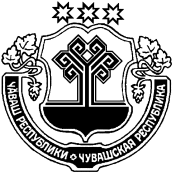 О внесении изменений в Порядок принятия решений о признании безнадежной к взысканию (подлежащей к восстановлению) и списании (восстановлении в учете) задолженности по неналоговым доходам от использования и распоряжения имуществом, подлежащим зачислению в местный бюджет Индырчского сельского поселения Янтиковского района Чувашской РеспубликиРуководствуясь с Бюджетным кодексом Российской Федерации, с Федеральным законом от 02.07.2020 № 975-ФЗ «О внесении изменений в общие требования к порядку принятия решений о признании безнадежной к взысканию задолженности по платежам в бюджеты бюджетной системы Российской Федерации», администрация Индырчского сельского поселения п о с т а н о в л я е т: 1. Внести в Порядок принятия решений о признании безнадежной к взысканию (подлежащей к восстановлению) и списании (восстановлении в учете) задолженности по неналоговым доходам от использования и распоряжения имуществом, подлежащим зачислению в местный бюджет Индырчского сельского поселения Янтиковского района Чувашской Республики (далее -Порядок), утвержденный постановлением администрации Индырчского сельского поселения Янтиковского района Чувашской Республики от 13.12.2016 № 79 (с изменениями от 11.06.2020 № 30), следующие изменения:1) в пункте 7:а) дополнить подпунктом 2.1 следующего содержания:«2.1) в случаях, указанных в подпункте 2.1 пункта 3 настоящего Порядка: судебный акт о завершении конкурсного производства или завершении реализации имущества гражданина – плательщика платежей в бюджет;»  б) подпункт 4 изложить в следующей редакции:       «4) в случаях, указанных в подпункте 4 пункта 3 настоящего Порядка:акт об амнистии или о помиловании в отношении осужденных к наказанию в виде штрафа или судебный акт, в соответствии с которым администратор доходов бюджета утрачивает возможность взыскания задолженности по платежам в бюджет;»в) дополнить подпунктом 6 следующего содержания:«6) в случаях, указанных в подпункте 6 пункта 3 настоящего Порядка:     документ, содержащий сведения из Единого государственного реестра юридических лиц об исключения юридического лица – плательщика платежей в бюджет из указанного реестра по решению регистрирующего органа.».2) дополнить пунктом 7.1. следующего содержания:«7.1. В случаях, указанных в пункте 3.1 настоящего Порядка:постановление о прекращении исполнения постановления о назначении административного наказания.».	2. Настоящее постановление вступает в силу после его официального опубликования.Глава Индырчского сельского поселенияЯнтиковского района Чувашской Республики                              А.В.Семенов